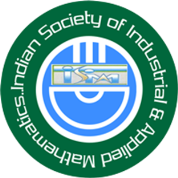 Indian Society of Industrial and Applied Mathematics (ISIAM)Membership FormName:____________________________________________________________________________Designation:________________________________________________________________________Affiliation:_________________________________________________________________________Permanent Address:___________________________________________________________________________________________________________________________________________________Address for correspondence (if different from above):________________________________________________________________________________________________________________________E mail:____________________________________________________________________________Phone:_______________________________Mobile:_______________________________________Areas of Interest:____________________________________________________________________Nature of membership (life/ordinary):___________________________________________________ Date:____________________________   Note:  Life membership fee of  Rs 1000/-(one thousand only) can be paid through Account Payee Cheque /Demand Draft in favour of  “ISIAM” and it should be sent to the following address.Prof.(Mrs.) Pammy Manchanda15, Doctors Avenue, Amritsar- 143 001 (India)Email:  siddiqi.abulhasan@gmail.com , pmanch2k1@yahoo.co.inFor more details, please visit to the website:        www.siam-india.in